Задание для подготовки студентов к региональному чемпионату молодых профессионалов WSR 2019   по компетенции «Токарные работы на станках с ЧПУ»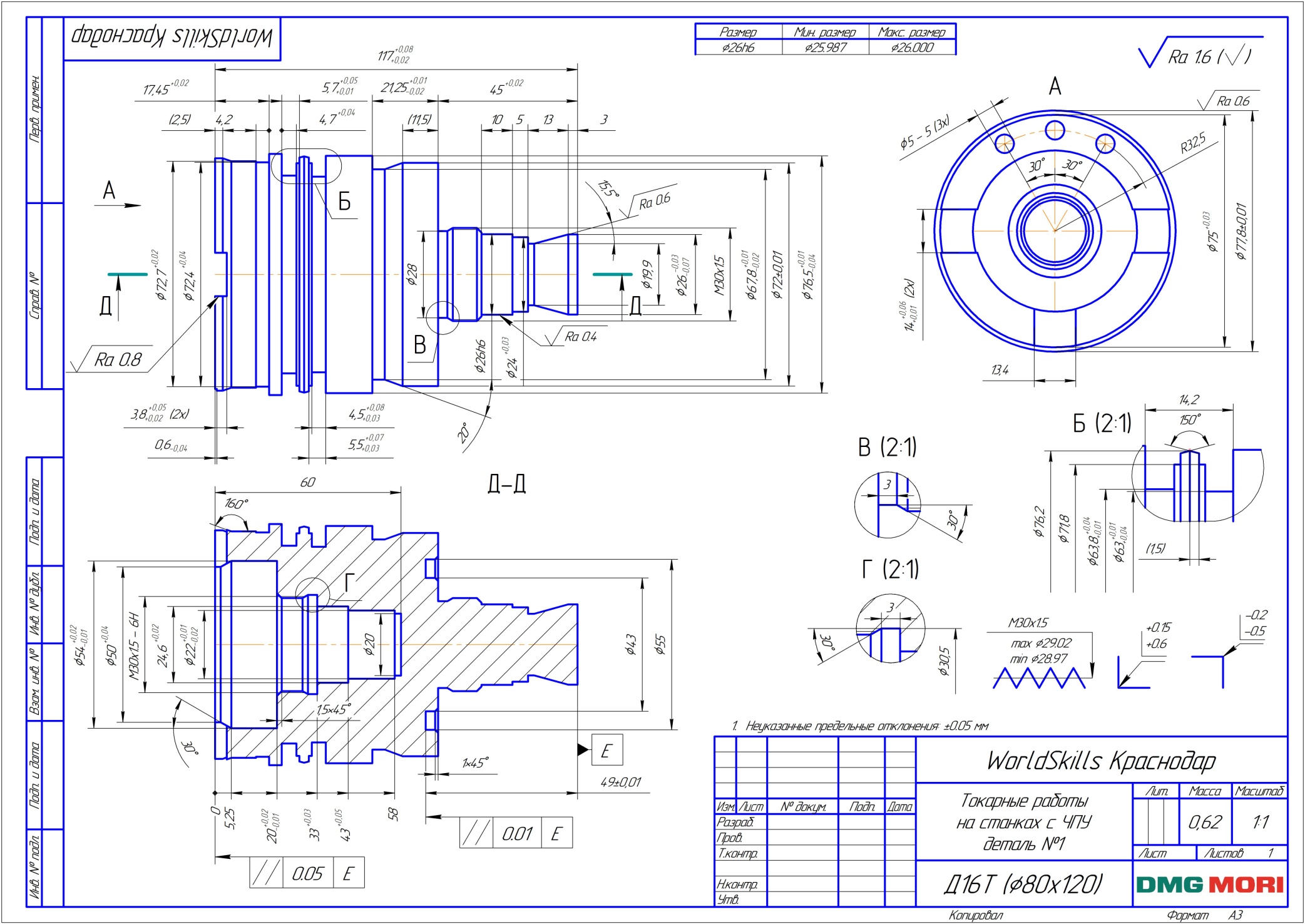 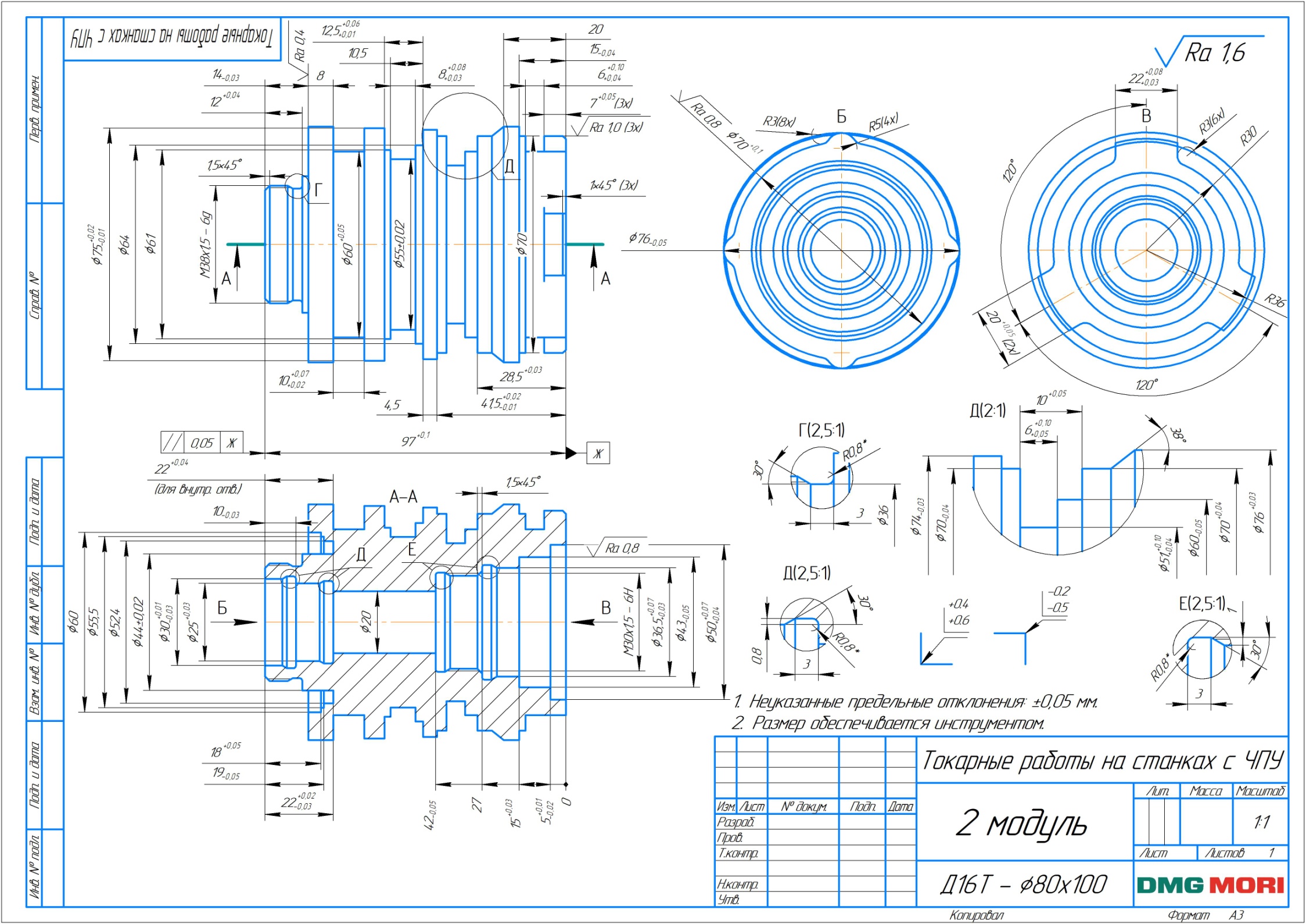 Задание для подготовки студентов к региональному чемпионату молодых профессионалов WSR 2019   по компетенции «Фрезерные работы на станках с ЧПУ»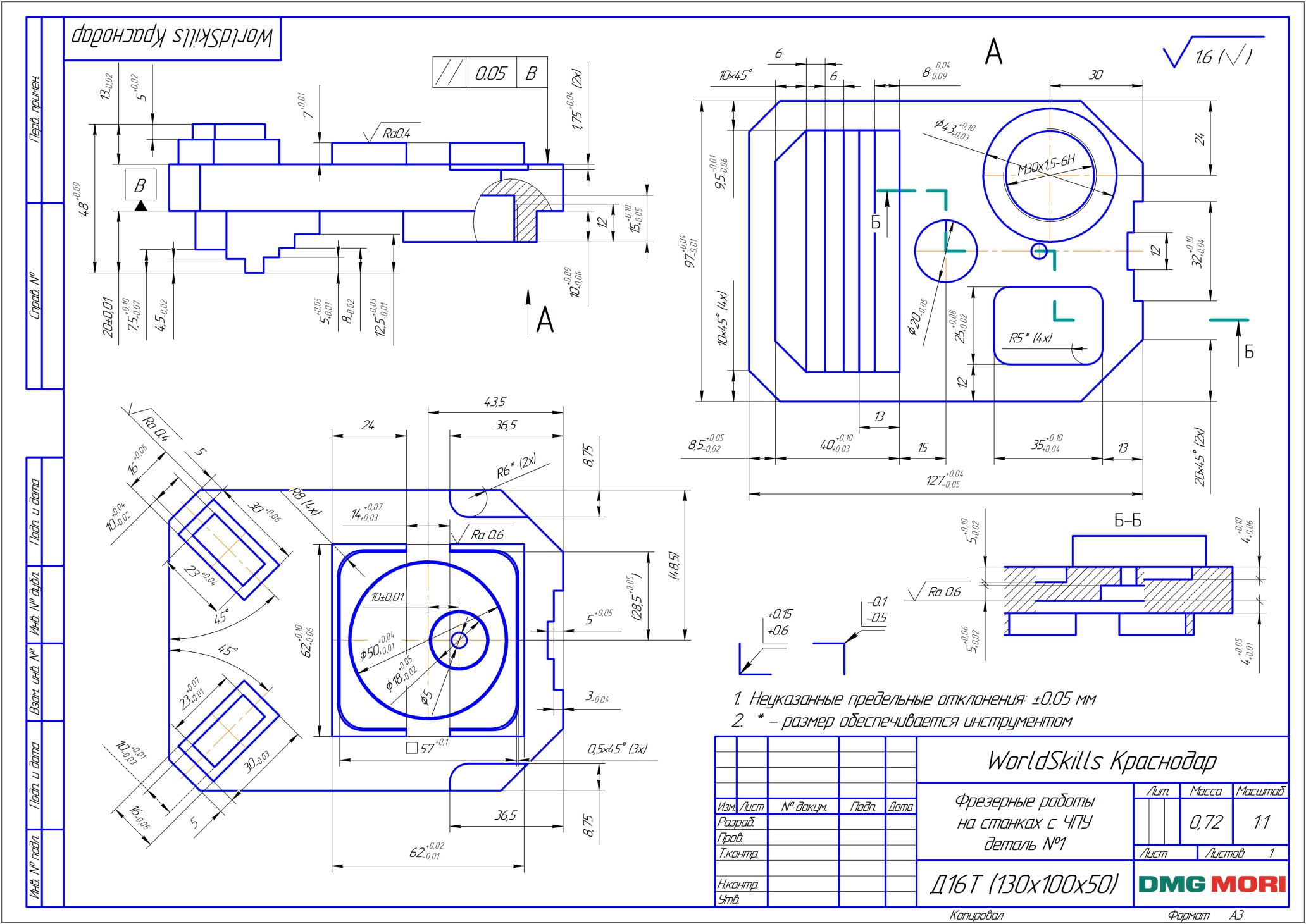 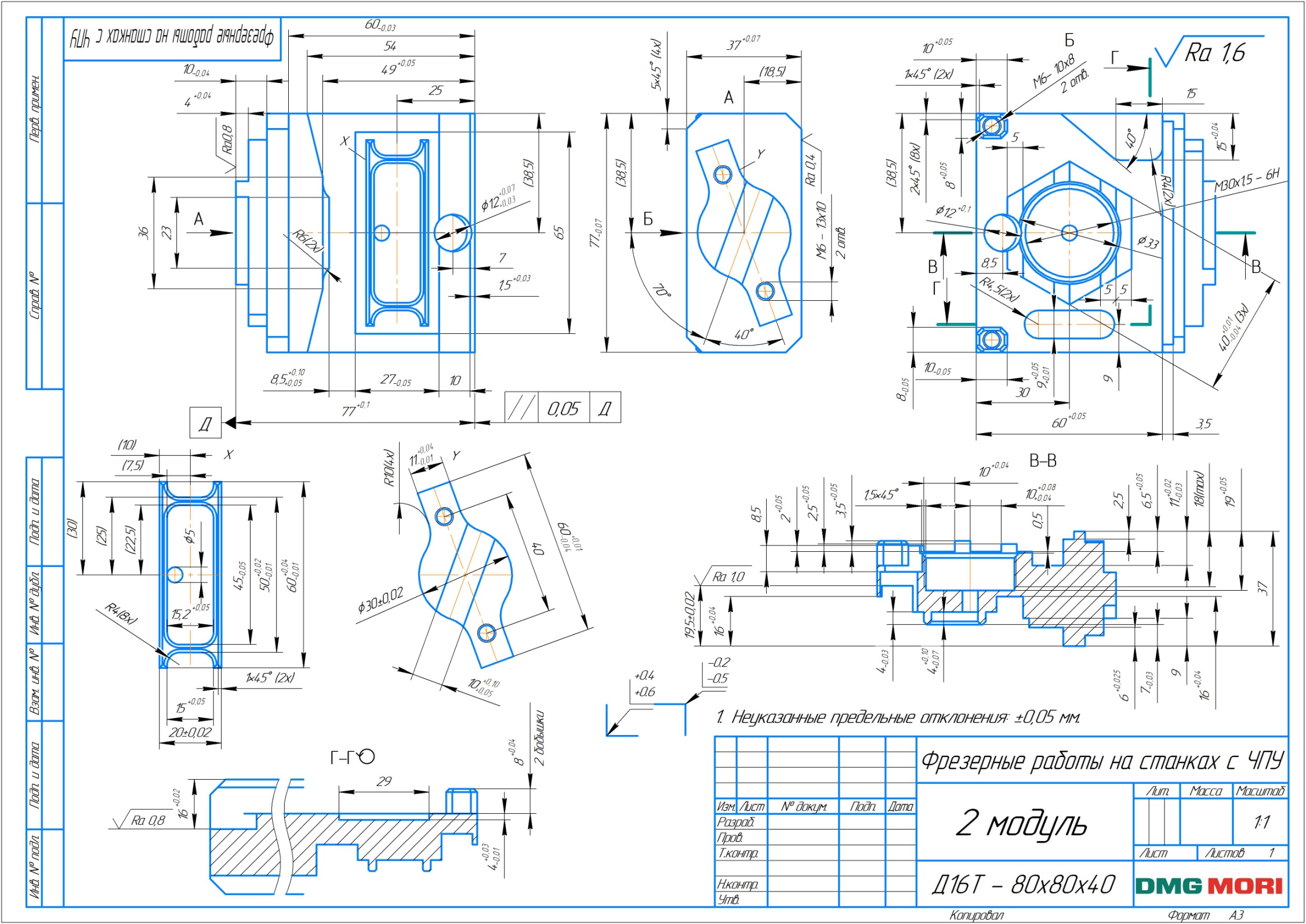 